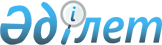 "2019-2021 жылдарға арналған Шу қаласы және ауылдық округтерінің бюджеттері туралы" Шу аудандық мәслихатының 2018 жылғы 25 желтоқсандағы № 39-2 шешіміне өзгерістер енгізу туралыЖамбыл облысы Шу аудандық маслихатының 2019 жылғы 15 мамырдағы № 48-2 шешімі. Жамбыл облысының Әділет департаментінде 2019 жылғы 20 мамырда № 4244 болып тіркелді
      РҚАО-ның ескертпесі.

      Құжаттың мәтінінде түпнұсқаның пунктуациясы мен орфографиясы сақталған.
      Қазақстан Республикасының 2008 жылғы 4 желтоқсандағы Бюджет кодексінің 9, 109-1 баптарына, "Қазақстан Республикасындағы жергілікті мемлекеттік басқару және өзін-өзі басқару туралы" Қазақстан Республикасының 2001 жылғы 23 қаңтардағы Заңының 6 бабына сәйкес және "2019-2021 жылдарға арналған аудандық бюджет туралы" Шу аудандық мәслихатының 2018 жылғы 21 желтоқсандағы № 38-3 шешіміне өзгерістер енгізу туралы" Шу аудандық мәслихатының 2019 жылғы 8 мамырдағы № 47-5 шешімі негізінде (Нормативтік құқықтық актілердің мемлекеттік тіркеу тізілімінде № 4225 болып тіркелген) аудандық мәслихат ШЕШІМ ҚАБЫЛДАДЫ:
      1. "2019-2021 жылдарға арналған Шу қаласы және ауылдық округтерінің бюджеттері туралы" Шу аудандық мәслихатының 2018 жылғы 25 желтоқсандағы № 39-2 шешіміне (Нормативтік құқықтық актілердің мемлекеттік тіркеу тізілімінде № 4069 болып тіркелген, 2019 жылғы 15 қаңтарда Казақстан Республикасы нормативтік құқықтық актілерінің Эталондық бақылау банкінде электроннық түрде жарияланған) келесі өзгерістер енгізілсін:
      1 тармақта:
      1.1 Ақсу ауылдық округі:
      1) тармақшада:
      "25 602" сандары "29 166" сандарымен ауыстырылсын;
      "21 168" сандары "24 732" сандарымен ауыстырылсын;
      2) тармақшада:
      "26 094" сандары "29 658" сандарымен ауыстырылсын;
      1.2 Алға ауылдық округі:
      1) тармақшада:
      "48 537" сандары "53 527" сандарымен ауыстырылсын;
      "42 803" сандары "47 793" сандарымен ауыстырылсын;
      2) тармақшада:
      "48 832" сандары "53 822" сандарымен ауыстырылсын;
      1.3 Бірлік ауылдық округі:
      1) тармақшада:
      "58 176" сандары "62 790" сандарымен ауыстырылсын;
      "49 649" сандары "54 263" сандарымен ауыстырылсын;
      2) тармақшада:
      "59 853" сандары "64 467" сандарымен ауыстырылсын;
      1.4 Бірлікүстем ауылдық округі:
      1) тармақшада:
      "46 472" сандары "52 468" сандарымен ауыстырылсын;
      "42 498" сандары "48 494" сандарымен ауыстырылсын;
      2) тармақшада:
      "46 879" сандары "52 875" сандарымен ауыстырылсын;
      1.5 Ескі-Шу ауылдық округі:
      1) тармақшада:
      "58 553" сандары "63 135" сандарымен ауыстырылсын;
      "53 035" сандары "57 617" сандарымен ауыстырылсын;
      2) тармақшада:
      "58 811" сандары "63 393" сандарымен ауыстырылсын;
      1.6 Жаңажол ауылдық округі:
      1) тармақшада:
      "56 747" сандары "61 672" сандарымен ауыстырылсын;
      "48 681" сандары "53 606" сандарымен ауыстырылсын;
      2) тармақшада:
      "59 169" сандары "64 094" сандарымен ауыстырылсын;
      1.7 Жаңақоғам ауылдық округі:
      1) тармақшада:
      "41 567" сандары "46 394" сандарымен ауыстырылсын;
      "36 660" сандары "41 487" сандарымен ауыстырылсын;
      2) тармақшада:
      "41 927" сандары "46 754" сандарымен ауыстырылсын;
      1.8 Қонаев ауылы:
      1) тармақшада:
      "83 041" сандары "88 244" сандарымен ауыстырылсын;
      "68765" сандары "73968" сандарымен ауыстырылсын;
      2) тармақшада:
      "85 288" сандары "90 491" сандарымен ауыстырылсын;
      1.9 Қорағаты ауылдық округі:
      1) тармақшада:
      "32 690" сандары "36 838" сандарымен ауыстырылсын;
      "27 981" сандары "32 129" сандарымен ауыстырылсын;
      2) тармақшада:
      "33 371" сандары "37 519" сандарымен ауыстырылсын;
      1.10 Төлеби ауылдық округі:
      1) тармақшада:
      "401 059" сандары "1 060 208" сандарымен ауыстырылсын;
      "334 321" сандары "993 470" сандарымен ауыстырылсын;
      2) тармақшада:
      "410 756" сандары "1 069 605" сандарымен ауыстырылсын;
      1.11 Шоқпар ауылдық округі:
      1) тармақшада:
      "57 143" сандары "62 059" сандарымен ауыстырылсын;
      "53 894" сандары "58 810" сандарымен ауыстырылсын;
      2) тармақшада:
      "57 580" сандары "62 496" сандарымен ауыстырылсын;
      1.12 Шу қаласы:
      1) тармақшада:
      "658 755" сандары "735 230" сандарымен ауыстырылсын;
      "175 763" сандары "200 763" сандарымен ауыстырылсын;
      "482 992" сандары "534 467" сандарымен ауыстырылсын;
      2) тармақшада:
      "692 541" сандары "769 016" сандарымен ауыстырылсын;
      Аталған шешімнің 1 қосымшасы осы шешімнің қосымшасына сәйкес жаңа редакцияда мазмұндалсын.
      2. Осы шешімнің орындалуын бақылау аудандық мәслихаттың экономика, қаржы, бюджет, салық, жергілікті өзін-өзі басқаруды дамыту, табиғатты пайдалану, өнеркәсіп салаларын, құрылысты, көлікті, байланысты, энергетиканы, ауыл шаруашылығы мен кәсіпкерлікті өркендету, жер учаскесін немесе өзге де жылжымайтын мүлікті сатып алу туралы шарттар жобаларына қарау жөніндегі тұрақты комиссиясына жүктелсін.
      3. Осы шешім әділет органдарында мемлекеттік тіркеуден өткен күннен бастап күшіне енеді және 2019 жылдың 1 қаңтарынан қолданысқа енгізіледі. 2019 жылға арналған Шу қаласы мен ауылдық округтерінің бюджеттері
					© 2012. Қазақстан Республикасы Әділет министрлігінің «Қазақстан Республикасының Заңнама және құқықтық ақпарат институты» ШЖҚ РМК
				
      Сессия төрағасы 

Ә. Қасенов

      Мәслихат хатшысы 

Е. Өмірәлиев
Шу аудандық мәслихатының
2019 жылғы 15 мамырдағы
№ 48-2 шешіміне қосымша Шу аудандық мәслихатының
2018 жылғы 25 желтоқсандағы
№ 39-2 шешіміне 1 қосымша
Санаты
Санаты
Санаты
Санаты
2019жыл сомасы, мың теңге
Ақсу ауылдық округі
Алға ауылдық округі
Бірлік ауылдық округі
Бірлікүстем ауылдық округі
Ескішу ауылдық округі
Жаңажол ауылдық округі
Сыныбы
Сыныбы
Сыныбы
2019жыл сомасы, мың теңге
Ақсу ауылдық округі
Алға ауылдық округі
Бірлік ауылдық округі
Бірлікүстем ауылдық округі
Ескішу ауылдық округі
Жаңажол ауылдық округі
Ішкі сыныбы
Ішкі сыныбы
2019жыл сомасы, мың теңге
Ақсу ауылдық округі
Алға ауылдық округі
Бірлік ауылдық округі
Бірлікүстем ауылдық округі
Ескішу ауылдық округі
Жаңажол ауылдық округі
Ерекшелігі
2019жыл сомасы, мың теңге
Ақсу ауылдық округі
Алға ауылдық округі
Бірлік ауылдық округі
Бірлікүстем ауылдық округі
Ескішу ауылдық округі
Жаңажол ауылдық округі
 Атауы
2019жыл сомасы, мың теңге
Ақсу ауылдық округі
Алға ауылдық округі
Бірлік ауылдық округі
Бірлікүстем ауылдық округі
Ескішу ауылдық округі
Жаңажол ауылдық округі
I. Кірістер
2351731
29166
53527
62790
52468
63135
61672
1
Салықтық түсімдер 
329895
4434
5734
8527
3974
5518
8066
01
Табыс салығы
116646
700
500
2200
300
600
800
2
Жеке табыс салығы
116646
700
500
2200
300
600
800
04
Меншiкке салынатын салықтар
213104
3734
5234
6327
3674
4918
7266
1
Мүлiкке салынатын салықтар
3509
50
53
52
30
50
32
3
Жер салығы
13374
234
549
475
144
451
194
4
Көлiк құралдарына салынатын салық
196221
3450
4632
5800
3500
4417
7040
05
Тауарларға, жұмыстарға және қызметтерге салынатын iшкi салықтар 
145
4
Кәсiпкерлiк және кәсiби қызметтi жүргiзгенi үшiн алынатын алымдар
145
2
Салықтық емес түсiмдер
1000
01
Мемлекеттік меншіктен түсетін кірістер
1000
5
Мемлекет меншігіндегі мүлікті жалға беруден түсетін кірістер
1000
4
Трансферттердің түсімдері
2020836
24732
47793
54263
48494
57617
53606
02
Мемлекеттiк басқарудың жоғары тұрған органдарынан түсетiн трансферттер
2020836
24732
47793
54263
48494
57617
53606
3 
Аудандардың (облыстық маңызы бар қаланың) бюджетінен трансферттер
2020836
24732
47793
54263
48494
57617
53606
Санаты
Санаты
Санаты
Санаты
2019жыл сомасы, мың теңге
Жаңақоғам ауылдық округі
Қонаев ауылы
Қорағаты ауылдық округі
Төлеби ауылдық округі
Шоқпар ауылдық округі
Шу қаласы
Сыныбы
Сыныбы
Сыныбы
2019жыл сомасы, мың теңге
Жаңақоғам ауылдық округі
Қонаев ауылы
Қорағаты ауылдық округі
Төлеби ауылдық округі
Шоқпар ауылдық округі
Шу қаласы
Ішкі сыныбы
Ішкі сыныбы
2019жыл сомасы, мың теңге
Жаңақоғам ауылдық округі
Қонаев ауылы
Қорағаты ауылдық округі
Төлеби ауылдық округі
Шоқпар ауылдық округі
Шу қаласы
Ерекшелігі
2019жыл сомасы, мың теңге
Жаңақоғам ауылдық округі
Қонаев ауылы
Қорағаты ауылдық округі
Төлеби ауылдық округі
Шоқпар ауылдық округі
Шу қаласы
 Атауы
2019жыл сомасы, мың теңге
Жаңақоғам ауылдық округі
Қонаев ауылы
Қорағаты ауылдық округі
Төлеби ауылдық округі
Шоқпар ауылдық округі
Шу қаласы
I. Кірістер
2351731
46394
88244
36838
1060208
62059
735230
1
Салықтық түсімдер 
329895
4907
14276
4709
65738
3249
200763
01
Табыс салығы
116646
800
1700
500
15000
300
93246
2
Жеке табыс салығы
116646
800
1700
500
15000
300
93246
04
Меншiкке салынатын салықтар
213104
4107
12576
4209
50738
2949
107372
1
Мүлiкке салынатын салықтар
3509
31
101
45
438
30
2597
3
Жер салығы
13374
326
450
271
1400
219
8661
4
Көлiк құралдарына салынатын салық
196221
3750
12025
3893
48900
2700
96114
05
Тауарларға, жұмыстарға және қызметтерге салынатын iшкi салықтар 
145
145
4
Кәсiпкерлiк және кәсiби қызметтi жүргiзгенi үшiн алынатын алымдар
145
145
2
Салықтық емес түсiмдер
1000
1000
01
Мемлекеттік меншіктен түсетін кірістер
1000
1000
5
Мемлекет меншігіндегі мүлікті жалға беруден түсетін кірістер
1000
1000
4
Трансферттердің түсімдері
2020836
41487
73968
32129
993470
58810
534467
02
Мемлекеттiк басқарудың жоғары тұрған органдарынан түсетiн трансферттер
2020836
41487
73968
32129
993470
58810
534467
3 
Аудандардың (облыстық маңызы бар қаланың) бюджетінен трансферттер
2020836
41487
73968
32129
993470
58810
534467
Функционалдық топ
Функционалдық топ
Функционалдық топ
Функционалдық топ
2019 жыл сомасы, мың теңге
Ақсу ауылдық округі
Алға ауылдық округі
Бірлік ауылдық округі
Бірлікүстем ауылдық округі
Ескішу ауылдық округі
Жаңажол ауылдық округі
Кіші функция
Кіші функция
Кіші функция
2019 жыл сомасы, мың теңге
Ақсу ауылдық округі
Алға ауылдық округі
Бірлік ауылдық округі
Бірлікүстем ауылдық округі
Ескішу ауылдық округі
Жаңажол ауылдық округі
Бюджеттік бағдарламалардың әкімшілері 
Бюджеттік бағдарламалардың әкімшілері 
Бюджеттік бағдарламалардың әкімшілері 
2019 жыл сомасы, мың теңге
Ақсу ауылдық округі
Алға ауылдық округі
Бірлік ауылдық округі
Бірлікүстем ауылдық округі
Ескішу ауылдық округі
Жаңажол ауылдық округі
Бағдарлама
Бағдарлама
2019 жыл сомасы, мың теңге
Ақсу ауылдық округі
Алға ауылдық округі
Бірлік ауылдық округі
Бірлікүстем ауылдық округі
Ескішу ауылдық округі
Жаңажол ауылдық округі
Атауы
2019 жыл сомасы, мың теңге
Ақсу ауылдық округі
Алға ауылдық округі
Бірлік ауылдық округі
Бірлікүстем ауылдық округі
Ескішу ауылдық округі
Жаңажол ауылдық округі
2. Шығыстар
2404490
29658
53822
64467
52875
63393
64094
01
Жалпы сипаттағы мемлекеттiк қызметтер 
363393
23422
23936
23040
20273
22511
20482
124
Аудандық маңызы бар қала, ауыл, кент, ауылдық округ әкімінің аппараты
363393
23422
23936
23040
20273
22511
20482
001
Аудандық маңызы бар қала, ауыл, кент, ауылдық округ әкімінің қызметін қамтамасыз ету жөніндегі қызметтер
354106
23302
23726
22920
20098
22133
20056
022
Мемлекеттік органның күрделі шығыстары
9287
120
210
120
175
378
426
04
Бiлiм беру
1010068
23374
26290
23572
25786
36313
124
Аудандық маңызы бар қала, ауыл, кент, ауылдық округ әкімінің аппараты
1010068
23374
26290
23572
25786
36313
004
Мектепке дейінгі тәрбиелеу және оқыту және мектепке дейінгі тәрбиелеу және оқыту ұйымдарында медициналық қызмет көрсетуді ұйымдастыру
1002166
23374
26290
23572
24277
36313
005
Ауылдық жерлерде оқушыларды жақын жердегі мектепке дейін тегін алып баруды және одан алып қайтуды ұйымдастыру
7902
1509
07
Тұрғын үй-коммуналдық шаруашылық
176184
1525
2110
2258
4286
11119
4606
124
Аудандық маңызы бар қала, ауыл, кент, ауылдық округ әкімінің аппараты
176184
1525
2110
2258
4286
11119
4606
008
Елді мекендердегі көшелерді жарықтандыру
111387
1050
1710
1605
1315
10798
2000
009
Елді мекендердің санитариясын қамтамасыз ету
28343
225
400
321
321
321
240
011
Елді мекендерді абаттандыру мен көгалдандыру
36454
250
332
2650
2366
08
Мәдениет, спорт, туризм және ақпараттық кеңістiк
64929
1571
1327
1250
2552
704
281
124
Аудандық маңызы бар қала, ауыл, кент, ауылдық округ әкімінің аппараты
64929
1571
1327
1250
2552
704
281
006
Жергілікті деңгейде мәдени-демалыс жұмысын қолдау
64929
1571
1327
1250
2552
704
281
12
Көлiк және коммуникация
111385
492
7655
124
Аудандық маңызы бар қала, ауыл, кент, ауылдық округ әкімінің аппараты
111385
492
7655
013
Аудандық маңызы бар қалаларда, ауылдарда, кенттерде, ауылдық округтерде автомобиль жолдарының жұмыс істеуін қамтамасыз ету
111385
492
7655
13
Басқалар
678531
2648
3075
3974
2192
3273
2412
124
Аудандық маңызы бар қала, ауыл, кент, ауылдық округ әкімінің аппараты
678531
2648
3075
3974
2192
3273
2412
040
Өңірлерді дамытудың 2020 жылға дейінгі бағдарламасы шеңберінде өңірлерді экономикалық дамытуға жәрдемдесу бойынша шараларды іске асыруға ауылдық елді мекендерді жайластыруды шешуге арналған іс-шараларды іске асыру
48925
2648
3075
3974
2192
3273
2412
057
"Ауыл-Ел бесігі" жобасы шеңберінде ауылдық елді мекендердегі әлеуметтік және инженерлік инфрақұрылым бойынша іс-шараларды іске асыру
629606
3. Таза бюджеттік кредит беру
0
0
0
0
0
0
0
Бюджеттік кредиттер
0
0
0
0
0
0
0
Функционалдық топ
Функционалдық топ
Функционалдық топ
Функционалдық топ
2019 жыл сомасы, мың теңге
Жаңақоғам ауылдық округі
Қонаев ауылы
Қорағаты ауылдық округі
Төлеби ауылдық округі
Шоқпар ауылдық округі
Шу қаласы
Кіші функция
Кіші функция
Кіші функция
2019 жыл сомасы, мың теңге
Жаңақоғам ауылдық округі
Қонаев ауылы
Қорағаты ауылдық округі
Төлеби ауылдық округі
Шоқпар ауылдық округі
Шу қаласы
Бюджеттік бағдарламалардың әкімшілері 
Бюджеттік бағдарламалардың әкімшілері 
Бюджеттік бағдарламалардың әкімшілері 
2019 жыл сомасы, мың теңге
Жаңақоғам ауылдық округі
Қонаев ауылы
Қорағаты ауылдық округі
Төлеби ауылдық округі
Шоқпар ауылдық округі
Шу қаласы
Бағдарлама
Бағдарлама
2019 жыл сомасы, мың теңге
Жаңақоғам ауылдық округі
Қонаев ауылы
Қорағаты ауылдық округі
Төлеби ауылдық округі
Шоқпар ауылдық округі
Шу қаласы
Атауы
2019 жыл сомасы, мың теңге
Жаңақоғам ауылдық округі
Қонаев ауылы
Қорағаты ауылдық округі
Төлеби ауылдық округі
Шоқпар ауылдық округі
Шу қаласы
2. Шығыстар
2404490
46754
90491
37519
1069905
62496
769016
01
Жалпы сипаттағы мемлекеттiк қызметтер 
363393
24297
26881
25306
57223
31035
64987
124
Аудандық маңызы бар қала, ауыл, кент, ауылдық округ әкімінің аппараты
363393
24297
26881
25306
57223
31035
64987
001
Аудандық маңызы бар қала, ауыл, кент, ауылдық округ әкімінің қызметін қамтамасыз ету жөніндегі қызметтер
354106
23817
26480
25186
57006
25915
63467
022
Мемлекеттік органның күрделі шығыстары
9287
480
401
120
217
5120
1520
04
Бiлiм беру
1010068
16392
51043
2774
272566
20193
511765
124
Аудандық маңызы бар қала, ауыл, кент, ауылдық округ әкімінің аппараты
1010068
16392
51043
2774
272566
20193
511765
004
Мектепке дейінгі тәрбиелеу және оқыту және мектепке дейінгі тәрбиелеу және оқыту ұйымдарында медициналық қызмет көрсетуді ұйымдастыру
1002166
15068
51043
272566
20193
509470
005
Ауылдық жерлерде оқушыларды жақын жердегі мектепке дейін тегін алып баруды және одан алып қайтуды ұйымдастыру
7902
1324
2774
2295
07
Тұрғын үй-коммуналдық шаруашылық
176184
2399
6962
5036
57523
3850
74510
124
Аудандық маңызы бар қала, ауыл, кент, ауылдық округ әкімінің аппараты
176184
2399
6962
5036
57523
3850
74510
008
Елді мекендердегі көшелерді жарықтандыру
111387
833
2150
3355
31912
2850
51809
009
Елді мекендердің санитариясын қамтамасыз ету
28343
214
300
400
20200
400
5001
011
Елді мекендерді абаттандыру мен көгалдандыру
36454
1352
4512
1281
5411
600
17700
08
Мәдениет, спорт, туризм және ақпараттық кеңістiк
64929
1624
248
1648
1193
52531
124
Аудандық маңызы бар қала, ауыл, кент, ауылдық округ әкімінің аппараты
64929
1624
248
1648
1193
52531
006
Жергілікті деңгейде мәдени-демалыс жұмысын қолдау
64929
1624
248
1648
1193
52531
12
Көлiк және коммуникация
111385
34815
3200
65223
124
Аудандық маңызы бар қала, ауыл, кент, ауылдық округ әкімінің аппараты
111385
34815
3200
65223
013
Аудандық маңызы бар қалаларда, ауылдарда, кенттерде, ауылдық округтерде автомобиль жолдарының жұмыс істеуін қамтамасыз ету
111385
34815
3200
65223
13
Басқалар
678531
2042
5357
2755
647778
3025
124
Аудандық маңызы бар қала, ауыл, кент, ауылдық округ әкімінің аппараты
678531
2042
5357
2755
647778
3025
040
Өңірлерді дамытудың 2020 жылға дейінгі бағдарламасы шеңберінде өңірлерді экономикалық дамытуға жәрдемдесу бойынша шараларды іске асыруға ауылдық елді мекендерді жайластыруды шешуге арналған іс-шараларды іске асыру
48925
2042
5357
2755
18172
3025
057
"Ауыл-Ел бесігі" жобасы шеңберінде ауылдық елді мекендердегі әлеуметтік және инженерлік инфрақұрылым бойынша іс-шараларды іске асыру
629606
629606
3. Таза бюджеттік кредит беру
0
0
0
0
0
0
0
Бюджеттік кредиттер
0
0
0
0
0
0
0
Функционалдық топ
Функционалдық топ
Функционалдық топ
Функционалдық топ
Функционалдық топ
Бюджеттік бағдарламалардың әкімшісі
Бюджеттік бағдарламалардың әкімшісі
Бюджеттік бағдарламалардың әкімшісі
Бюджеттік бағдарламалардың әкімшісі
Бағдарлама
Бағдарлама
Бағдарлама
Бюджеттік кредиттерді өтеу
0
0
0
0
0
0
0
Санаты
Санаты
Санаты
Сыныбы
Сыныбы
Ішкі сыныбы 
Ішкі сыныбы 
5
Бюджеттік кредиттерді өтеу
0
0
0
0
0
0
0
01
Бюджеттік кредиттерді өтеу
0
0
0
0
0
0
0
1
Мемлекеттік бюджеттен берілген бюджеттік кредиттерді өтеу
0
0
0
0
0
0
0
4. Қаржы активтерімен жасалатын операциялар бойынша сальдо
0
0
0
0
0
0
0
Қаржы активтерін сатып алу
0
0
0
0
0
0
0
Мемлекеттік қаржылық активтерін сатудан түскен түсімдер
0
0
0
0
0
0
0
5. Бюджет тапшылығы (профициті)
-52759
-492
-295
-1677
-407
-258
-2422
6. Бюджет тапшылығын қаржыландыру (профицитін пайдалану)
52759
492
295
1677
407
258
2422
7
Қарыздар түсімі
0
0
0
0
0
0
0
01
Мемлекеттік ішкі қарыздар
0
0
0
0
0
0
0
2
Қарыз алу келісім шарттары
0
0
0
0
0
0
0
16
Қарыздар түсімі
0
0
0
0
0
0
0
124
Қаладағы аудан, аудандық маңызы бар қала, кент, ауыл, ауылдық округ әкімінің аппараты
0
0
0
0
0
0
0
056
Аудандық маңызы бар қала, ауыл, кент, ауылдық округ әкімі аппаратының жоғарғы тұрған бюджет алдындағы борышын өтеу
0
0
0
0
0
0
0
8
Бюджет қаражатының пайдаланылатын қалдықтары
52759
492
295
1677
407
258
2422
Функционалдық топ
Функционалдық топ
Функционалдық топ
Функционалдық топ
Функционалдық топ
Бюджеттік бағдарламалардың әкімшісі
Бюджеттік бағдарламалардың әкімшісі
Бюджеттік бағдарламалардың әкімшісі
Бюджеттік бағдарламалардың әкімшісі
Бағдарлама
Бағдарлама
Бағдарлама
Бюджеттік кредиттерді өтеу
0
0
0
0
0
0
0
Санаты
Санаты
Санаты
Сыныбы
Сыныбы
Ішкі сыныбы 
Ішкі сыныбы 
5
Бюджеттік кредиттерді өтеу
0
0
0
0
0
0
0
01
Бюджеттік кредиттерді өтеу
0
0
0
0
0
0
0
1
Мемлекеттік бюджеттен берілген бюджеттік кредиттерді өтеу
0
0
0
0
0
0
0
4. Қаржы активтерімен жасалатын операциялар бойынша сальдо
0
0
0
0
0
0
0
Қаржы активтерін сатып алу
0
0
0
0
0
0
0
Мемлекеттік қаржылық активтерін сатудан түскен түсімдер
0
0
0
0
0
0
0
5. Бюджет тапшылығы (профициті)
-52759
-360
-2247
-681
-9697
-437
-33786
6. Бюджет тапшылығын қаржыландыру (профицитін пайдалану)
52759
360
2247
681
9697
437
33786
7
Қарыздар түсімі
0
0
0
0
0
0
0
01
Мемлекеттік ішкі қарыздар
0
0
0
0
0
0
0
2
Қарыз алу келісім шарттары
0
0
0
0
0
0
0
16
Қарыздар түсімі
0
0
0
0
0
0
0
124
Қаладағы аудан, аудандық маңызы бар қала, кент, ауыл, ауылдық округ әкімінің аппараты
0
0
0
0
0
0
0
056
Аудандық маңызы бар қала, ауыл, кент, ауылдық округ әкімі аппаратының жоғарғы тұрған бюджет алдындағы борышын өтеу
0
0
0
0
0
0
0
8
Бюджет қаражатының пайдаланылатын қалдықтары
52759
360
2247
681
9697
437
33786